                                                (Allegato 2)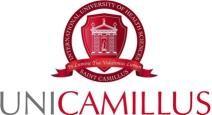 CORSO DI LAUREA MAGISTRALE IN ODONTOIATRIA E PROTESI DENTARIA             PRIMO ANNO I e II SEMESTRESSDCorsi integratiCFUBIOLOGIA E GENETICA11BIO/13Biologia Applicata8MED/03Genetica Medica3CHIMICA E FISICA MEDICA17BIO/10Chimica Medica10FIS/07Fisica7LINGUA INGLESEL-LIN/12Inglese2SSDCorsi integratiCFUSCIENZE COMPORTAMENTALI E METODOLOGIA SCIENTIFICA9MED/01Statistica Medica4INF/01Informatica4M-PSI/01Psicologia1ISTOLOGIA8BIO/17Istologia8ANATOMIA UMANA10BIO/16Anatomia Umana10